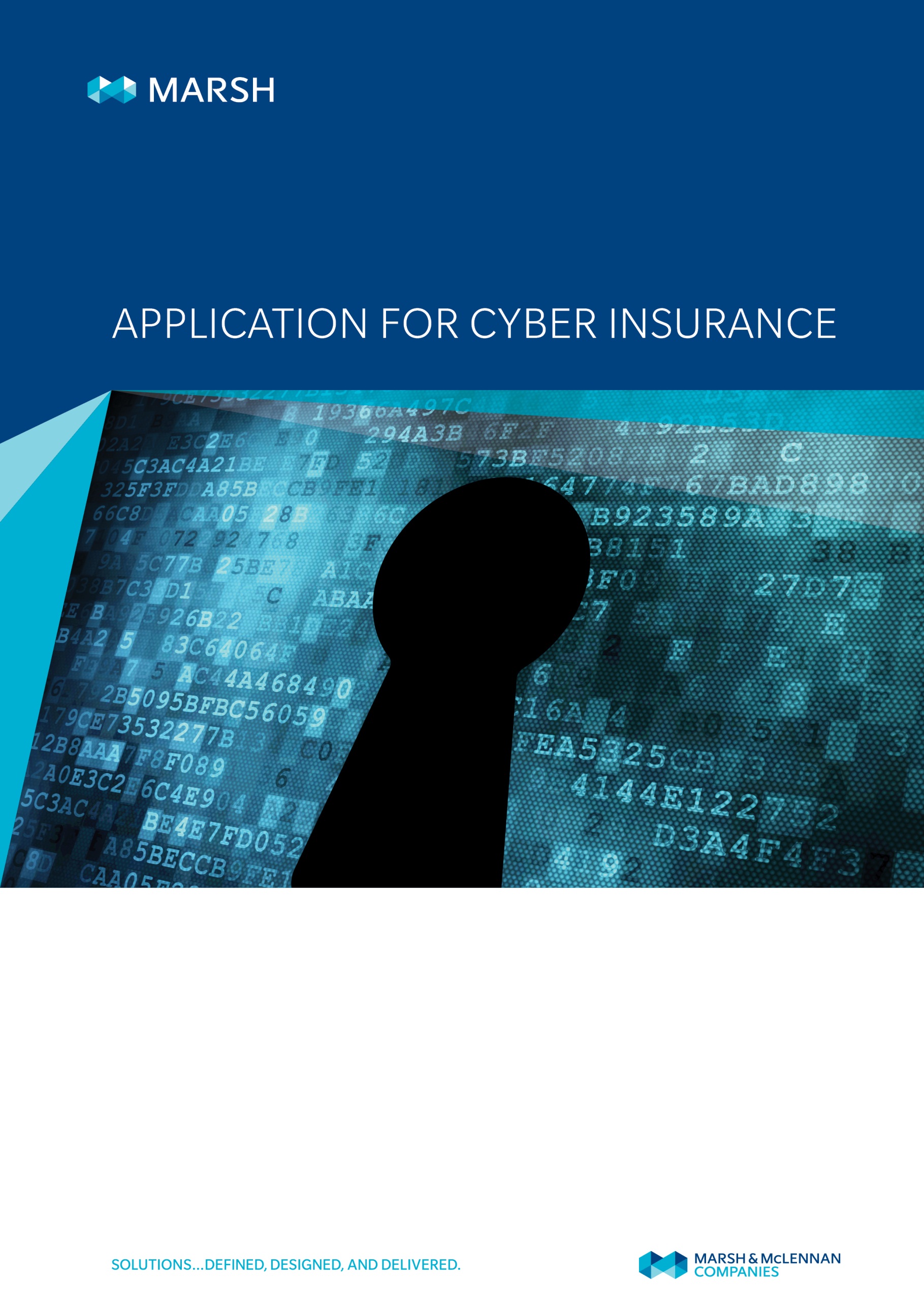 MMarsh Marsh Corporate Cyber Panel Application (MCCP)Insurance requirements (See Appendix I for a description of available coverages):Please specify which of the following coverage modules you wish to be included within any quotations as part of  the MCCP:Please specify all limit options for which you would like to receive quotations:Please specify the desired retention level:Applicant Profile:Gross revenue:Corporate changes If the answer is yes to either a merger or acquisition, please detail what cyber due diligence has, or will be performed, as well as, plans to integrate the information security and privacy policies:Use of Computer Systems:What functions are your computer systems generally used for:If computer systems are used for any functions not listed above please explain:Confidential Data and Privacy: Please provide a breakdown of the approximate total number of stored and transmitted/processed records in accordance with the following categories. The numbers provided should represent the number of unique individuals you store a certain type of data on. (Why is this question important? - See Appendix II)We understand that certain data sets and/or individual records are likely to fall within more than one of these categories. Please include all categories that apply.If possible, and with reasonable approximation, please state the total number of personal (confidential) information records you believe are stored, maintained, or transmitted / processed by you (noting that this number may be lower than the aggregate of all items stated above as a single record may fall within multiple categories). (Why is this question important? - See Appendix II)Is the applicant in possession of third party Intellectual Property or Trade Secrets? YES/NO Does a senior executive have formal enterprise-wide responsibility for Privacy? /NOPlease list the relevant position(s) that has corporate-wide responsibility for Privacy and ensuring compliance with privacy legislation? Do you have a corporate-wide privacy policy? YES/NO Please provide a copy (or at least an outline of the plan – ToC, overview, etc).Is it customary or within normal operating procedure to share confidential data with third-party organizations? YES/NO If yes, is this clearly stated in the privacy policy applicable to these data subjects: YES/NODo you sell personal information or have you agreed to share personal information any third parties?  (please specify which – sell or share): If there is insufficient space, then please list in a separate document and attach to this application.Are all third-party organizations with which you share personal data, required to indemnify you under contract for their unauthorized disclosure or loss of such personal data? YES/NOIf no then please specify what contractual remedies exist:Third-Party Dependencies: (Why is this important? - See Appendix II)Please provide an approximation of the total number of vendors that provide information technology functions and provide a list of the vendors that provide your CRITICAL information technology functions (this may include, but is not limited to, data centre services, application hosting, data storage, network management, managed security, offsite backup and storage, payment processing). For Cloud Service providers, please indicate the type of service, e.g. SaaS, IaaS, PaaS. and if you will be in a public, private or hybrid environment.If there is insufficient space, then please list in a separate document and attach to this application.Please provide details of business process (BPO) functions that have been outsourced to a third-party (this may include HR/payroll, order processing, contact centre services, finance and accounting).If there is insufficient space, then please list in a separate document and attach to this application.Do you verify that outsource providers and organizations with which you share personal information are able to meet the same or better security standards for your organization? YES/NOPlease state the method of verification:As a business practice, do you generally require indemnification from your service providers in the event they suffer a breach involving confidential information you have entrusted to them? YES/NO      Service providers and insurance requirements:Do you require your service providers to provide you with evidence of cyber insurance?  YES/NO      Do you require your service providers to provide you with evidence of technology professional liability/errors and omissions insurance?  YES/NO      Network Security:Does a senior executive have formal enterprise-wide responsibility for Information Security? YES/NO  Please list the relevant position(s) that has corporate-wide responsibility for Information Security?Number of staff dedicated to IT/IS?    Do you have a corporate-wide information security policy? YES/NOIs the security policy monitored, and if so, is the Board or any Risk Committee reporting to the board, appraised of any critical cyber risks deemed material to the organization? Do you track and monitor access to sensitive information on your network? YES/NO      Do you use anti-virus software that is updated/patched in accordance with the vendor’s recommendations?  Have you installed and do you maintain a firewall configuration to protect data? YES/NOHave you installed and do you maintain an intrusion detection system? YES/NOLog Management:Are established log policies and procedures in place? YES/NOHow often are the logs reviewed? (e.g. daily, weekly, monthly, ad hoc etc.)Does your organization utilize an internal or external Security Operations Centre (“SOC”) that is responsible for event monitoring and detection, threat monitoring, vulnerability management, incident response, and reporting and tracking? INTERNAL/ EXTERNAL(Outsourced to a Third Party)/NODo you have a defined process implemented to regularly patch your systems and applications, based on criticality? 
YES/NOPlease describe your patch management processIs all sensitive and confidential information encrypted when: Please identify any security or compensating controls used in addition to or as an alternative to encryption for the transmission or storage of sensitive and confidential information. An example would be wiping of mobile devices when reported lost or stolen. How often do you (or a 3rd party vendor) perform penetration testing on your network? (e.g. monthly, quarterly, annually, etc.)How often do you (or a 3rd party vendor) run vulnerability tests on your network? (e.g. monthly, quarterly, annually, etc.)Does the Board of Directors receive either a written report or presentation on your information security status at least annually?  YES/NO      Continuity & Backup:Does the organization have (in the context of network interruptions, and/or privacy breaches)an Incident Response Plan YES/NO      a Business Continuity Plan YES/NOPlease include an outline or overview (please attach to the application). Have these plans been tested in the last 12 months? YES/NOIf not, when was the last time these plans were tested and how often do you test them? Is critical/sensitive data backed up on a daily basis? YES/NOPlease describe where data is backed up to and any exceptions that apply to routine daily back-up. Back-up tapes:Is sensitive information stored on back-up tapes/cassettes/disks, etc. encrypted as a standard practice?
YES/NOIf you maintain your own back-up tapes/cassettes/disks, etc., are these stored in a physically secured location? YES/NODo you have formalized data destruction procedures in place for data and documents no longer needed by your organization? YES/NONetwork Business Interruption loss:Please describe the revenue pattern over a typical 12 month periodPlease describe the financial impact on your revenue that would arise from the unavailability of your computer network (Corporate/Administrative Systems, Operational Technology, etc.):For the following durations of downtime: 24 hours and 72 hoursPlease advise  the projected recovery time objectives (in hours) it would take you to restore operations after a cyber-event, e.g. Ddos or network breachWhat percentage of your revenue is derived from customer-facing websites?  Regulatory & Legal:To the best of your knowledge, are you compliant with applicable statutory or regulatory standards concerning personal data stored or processed by you? YES/NO if No, please explain below. Where applicable, please confirm your compliance with:If the scope of PCI compliance does not include all applicable business areas, then please state the business areas that your compliance status does apply to and which business areas remain non-compliant. Please also describe the status and estimated completion date of any PCI compliance plan for non-compliant business areasHas any third-party audit of your privacy practices been undertaken in the last two years? YES/NO      Employees:Does the proposer distribute information security policies to its employees and are they required to sign off acknowledging the same at least annually? YES/NO      Do you provide awareness training for employees in data privacy and security including legal liability and social engineering issues at least annually? YES/NO      What is the frequency of training? Is write access to USB drives disabled for employees? YES/NO Do you have a procedure for the revocation of user accounts and the recovery of inventoried information assets following an employee’s departure from your organization? YES/NO     Does the organization’s hiring policy including background screening/investigations in relation to: criminal convictions, educational background (including designations for IS personnel), credit check’s and work history? YES/NO      If some but not all of the above forms part of the hiring process, please advise what component(s) is/are not included. Media content (if Media Liability coverage is not being requested, please confirm N/A below):N/A       Do you have written clearance procedures in place regarding use, licensing, and consent agreements for third-party content used by you on your website or in your promotional materials? YES/NO      Does your website feature opt in/opt out procedures when collecting individual users’ information? YES/NO Do you or have you ever used flash cookies on your website to track visitors? YES/NO     Do you have written guidelines for your use of social media and its use by your employees? YES/NO      Has legal counsel verified that your domain names(s) and meta tags do not infringe on any third-party’s copyright or trademark? YES/NO      Do you solicit/promote your business via unsolicited email blasts? YES/NO      Do you host any user-generated content or social media networks? YES/NODo you have a formalised take-down procedure for comments or content placed on your website or on social media websites by third parties? YES/NO      Please provide details regarding any publishing or broadcasting you perform beyond advertising your own business (e.g. publishing of a trade journal): MATERIAL INFORMATION and LOSS INFORMATION	It is your duty to disclose all material facts to insurers. A material fact is one which may influence an insurer’s judgement in its consideration of your proposal. If your proposal is a renewal, it is likely that any change in facts previously advised to insurers will be material and such changes should therefore be notified. If you are in any doubt as to whether a fact is material, please discuss with your Marsh broker.Failure to disclose and/or material misrepresentations could prejudice your rights to recover in the event of a claim or enable insurers to void the policy.Please provide details of any other information which may be material to insurers consideration of your application for insurance via an addendum.Lastly, please provide details of any cyber/privacy losses within the last 2 years, and a description of remediation efforts/lessons learned. DECLARATION / WARRANTY (not required if a renewal)Please note: if this is your first time applying for such coverage, insurers will likely require a warranty upon the procurement of a policy.As each insurer is particular about their own warranty language, one will be provided (if required) prior to binding coverage. Job title:Date: Supplementary InformationPlease include the ToC of the documents listed below. .Appendix I:Available Coverage ComponentsNote: The proceeding descriptions of coverage are general in nature and are designed to assist you in better understanding of the typical insuring agreements available under a stand alone cyber policy. All insurance coverage is subject to the terms, conditions, and exclusions in the applicable individual policies.  Marsh cannot provide assurance that insurance can be obtained for any particular client or risk.Appendix II:Additional Information on Application Questions - Why is this question important?Confidential Data - Question F.1.:Providing a reasonable approximation of the amount and type of confidential information the applicant is responsible for allows the applicant and insurer to get a better understanding of the overall exposure and enables both parties to better quantify the privacy exposure. In some cases we at Marsh can use our proprietary model to help applicants assess certain financial consequences associated with a privacy breach.In this particular question we are asking for the estimated number of unique individuals for which you have stored information on by data type. For example, Person A may use the same credit card on four (4) separate occasions and Person B may use two (2) different credit cards on two (2) separate occasions to purchase products on your website. In this particular scenario we would consider you to have stored payment card information on two (2) unique individuals. As another example, let’s say that you collected at least two forms of government identification to confirm the identity of an individual for employment. In this particular scenario we would consider you to have stored government issued identification on one (1) unique individual.Confidential Data - Question E.2.:Similar to the response above, providing a reasonable approximation of the amount of confidential information the applicant is responsible for allows the applicant and insurer to get a better understanding of the overall exposure and enables both parties to better quantify the privacy exposure. In some cases we at Marsh can use our proprietary model to help applicants assess certain financial consequences associated with a privacy breach.In this particular question we are asking for the estimated number of unique individuals for which you have stored information on regardless of the data type. For example, Person A may use the same credit card on four (4) separate occasions and Person B may use two (2) different credit cards on two (2) separate occasions to purchase products on your website. In addition, Person B may also be an employee and may have provided you with two forms of government identification to confirm their identity for employment. In this particular scenario we would consider you to have stored information on one (1) unique individual.Continued on next page….Third Party Dependencies – All Questions in Section G:Many organizations outsource various business and information technology functions. While outsourcing generally increases productivity it can also increase the network security and privacy exposures of an organization. With regard to network security, insurers are interested in understanding what third party vendors applicants are relying on and how interconnected they are with both their third party vendors and their clients. While outsourcing generally increases productivity it can also lead to an increase on the reliance of others for critical business functions and an increase in the applicant’s network attack surface. Insurers need to know how an interruption at any one of the applicant’s third party vendors might impact the applicant’s business and also how the same interruption might impact other insureds within their security and privacy insurance portfolios. (e.g. if a major cloud service provider had an outage and 50% of the insureds in a particular insurer’s portfolio were using this same cloud service provider how could this impact the insurer and their ability to respond and pay claims?). In order to keep track of the dependence on third parties, insurers are increasingly requesting that applicant’s provide a detailed list of all business and information technology vendors and some will not provide coverage for security and privacy breaches that arise from a vendor that is not listed. As a result, please provide a complete list of all critical business and information technology vendors and, when possible, provide a list of all critical and non-critical business and information technology vendors.Witih regard to privacy, insurers are interested in understanding what third party organizations applicants are sharing confidential information with. Most security and privacy policies provide coverage for confidential information an insured is responsible for even if that information has been provided to a third party by the insured. As a result, it is important for applicants to be aware of the types of sensitive information that they share and with whom they share it with.  Marsh is one of the Marsh & McLennan Companies, together with Guy Carpenter, Mercer, and Oliver Wyman.This document is intended solely for the entity identified as the recipient herein (“you”). This document may not be shared with any third party, including other insurance producers, without Marsh’s prior written consent. Marsh makes no representation or warranty concerning the application of policy wordings or the financial condition or solvency of insurers or reinsurers. Marsh makes no assurances regarding the availability, cost, or terms of insurance coverage.Copyright © 2017 Marsh Canada Limited. All rights reserved.Cover ItemYesNoPrivacy & Network LiabilityPCI Assessments, Fines and PenaltiesPrivacy Breach Crisis Costs/ExpensesNetwork Business Interruption Contingent Network Business InterruptionDigital Asset ReplacementCyber ExtortionMedia Liability (claims made basis only)Cyber Crime, i.e. Social Engineering (may be sub limited and not offered by all participants)$1,000,000$2,000,000$5,000,000$10,000,000$20,000,000Other please specify:$25,000$50,000$100,000$250,000$500,000$1,000,000Other please specify:Name:Address:Website URLs:Telephone:Business Description:Previous Financial YearCurrent Financial Year (est)Canada$ $USA $ $ EU $ $ Rest of world$ $ Total $$ Have there been any mergers, acquisitions, divestitures in the last 12 months?YESNOIf yes, please specifyAre there any mergers, acquisitions, divestitures planned in the next 12 months?YESNOIf yes, please specifyItemYesNoCorporate/Administrative Activities (e.g. Human Resources, Finance, Legal, etc)Manufacturing/Industrial Activities (e.g. use of operational technology or industrial control systems –SCADA, PLC’s, DCS, etc.)Online Payment Processing (e.g. acceptance of debit/credit cards,.etc.)In-store payment collection (e.g. point of sale systems, etc)Collection, storage or processing of sensitive customer information (e.g. customer facing websites, etc.)Other:Data TypeMaintained by ProposerMaintained by a Third Party on the Proposer’s BehalfEstimated Number of Unique Individuals for which you have stored information onEstimated Number of Unique Individuals for which you have stored information onExternal Parties (Customers, vendors, etc.)External Parties (Customers, vendors, etc.)External Parties (Customers, vendors, etc.)External Parties (Customers, vendors, etc.)External Parties (Customers, vendors, etc.)Health related 0 – 100K 100K – 250K 250K – 500K 500K – 1M 1M – 5M Over 5MPayment card data credit/debit 0 – 100K 100K – 250K 250K – 500K 500K – 1M 1M – 5M Over 5MFinancial account information (other than credit card data) 0 – 100K 100K – 250K 250K – 500K 500K – 1M 1M – 5M Over 5MGovernment issued ID such as passport number, social insurance numbers, health cards, driver’s licence etc. 0 – 100K 100K – 250K 250K – 500K 500K – 1M 1M – 5M Over 5MSensitive personal information (other than as specified above), such as ethnic origin, trade union membership, religious beliefs, political opinions, sex life, genetic data or criminal convictions 0 – 100K 100K – 250K 250K – 500K 500K – 1M 1M – 5M Over 5MOtherN/AN/AInternal Parties (Employees)Internal Parties (Employees)Internal Parties (Employees)Internal Parties (Employees)Internal Parties (Employees)Employee records including previous employees where this data is retained 0 – 100K 100K – 250K 250K – 500K 500K – 1M 1M – 5M Over 5MData TypeMaintained by ProposerMaintained by a Third Party on the Proposer’s BehalfEstimated Number of Unique Individuals for which you have stored information onAny type of personally identifiable informationNature of personal dataSold or sharedService | Item descriptionName of vendorService | Item descriptionName of vendorAutomatic Weekly Monthly Other ItemYesNoPartial (please explain)stored on your databases and servers on back-up tapes/cassettes/diskson internal or external email transmissionswhen in transit from the networkon wireless networksin file transfersstored on personal mobile devicesstored on portable media  YesNoNot applicableDate of last assessmentPayment Card Industry Data Security Standards (PCI DSS)Indicate applicable level:1    2    3    4Approximate amount of transactions over the last 12 monthsPIPEDA, and/or other similar provincial and/or foreign privacy legislation                              Signature (must be signed by an individual authorized by the Company):DocumentToC IncludedPrivacy PolicyYES/NOPrivacy Breach Incident Response PlanYES/NODisaster Recovery PlanYES/NOBusiness Continuity PlanYES/NOTHIRD PARTY COVERAGE OPTIONS:THIRD PARTY COVERAGE OPTIONS: NETWORK SECURITY LIABILITY Liability to a third party as a result of: The theft, alteration, destruction, loss or unauthorized release of electronic data on your company’s computer systemYour network’s unwilling participation in a denial-of-service attackTransmission of malicious code to a third-party’s computer systemThe unauthorized access to or unauthorized use of your company’s computer systemThe denial of an authorized user’s access to your company’s computer system PRIVACY LIABILITY Liability to a third party as a result of: Loss, theft or unauthorized disclosure of personally identifiable information Loss , theft or unauthorized disclosure of third-party corporate information including third party trade secretsA violation of any privacy regulationDefence against regulatory actionsAmounts payable in connection with PCI-DSS Assessments (Note: PCI-DSS Assessments coverage is optional and is generally only available for applicants that are PCI compliant)MULTIMEDIA LIABILITY Liability arising from online content, arising from: Infringement of intellectual property rightsInvasion of privacyDefamationNegligent publication or misrepresentationFIRST PART COVERAGE OPTIONS:FIRST PART COVERAGE OPTIONS:CRISIS MANAGEMENT Expenses to respond to a personal data breach event, including:Costs for a data breach coachComputer forensic investigation costsNotification costs including call center costsCredit monitoring and identity theft protection costs Public relations and crisis management costsCYBER EXTORTION A genuine threat to the computer network or data that leads to payment of: Expert fees to conduct an investigation to determine the cause of the threat and to negotiate with the hackerMonies paid to a third party to terminate or end the threat (i.e. ransom)NETWORK BUSINESS INTERRUPTION AND EXTRA EXPENSEThe interruption or suspension of computer systems that results in: Your loss of income Extra expense incurred to mitigate an income loss Resulting from: A network security breach or network failure. DIGITAL ASSET PROTECTION The corruption or destruction of electronic data or software that results in the following costs being incurred: Costs to determine whether electronic data or software can or cannot be restored, recollected or recreated Costs to restore, recreate or recollect data or software programs 